  СДРУЖЕНИЕ  “МЛАДЕЖКИ ГЛАС” –  гр. Пловдив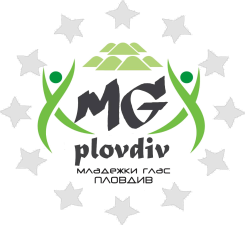                                     „Да повярваме в младото поколение, то има какво да ни каже“Фейсбук: http://www.facebook.com/MGPLOVDIVЕл.поща: mladezhki.glas.plovdiv@gmail.comТел.: +359 884 800 261 – Христина Недева, ПРТел.: +359 890 245 555 - Борис Вълев, ПредседателТел.: +359 890 135 555 – Бекир Челик,Зам-председателНЕПРАВИТЕЛСТВЕНА ОРГАНИЗАЦИЯ С ОБЩЕСТВЕНО ПОЛЕЗНА ДЕЙНОСТМЛАДЕЖКИ ГЛАСThe Personal development as a key factor for social inclusion and social activity of young people    What distinguishes the group of young people from other social groups are deep processes of social and personal development in each of the young people. In this period of preparation of the young person for a full social and personal life for full social inclusion and professional development, they need special care and assistance. This is the period in which they actively seek and develop their talents, gifts and abilities reflect on their personal mission and choose the direction of social and personal fulfillment. For these reasons, deliberate attention to the personal development of young people is a key factor for quality and full participation in social life and chosen career path.  The main objective of this project is to increase the pedagogical and psychological training of youth workers as a key competence in their work with young people on their personal development and increase their social activity and inclusion. The specific objectives of the project are focused on creating the conditions for exchange of experience, acquire new knowledge in a multicultural environment and mastery of specific methods and training for personal development by working with groups of young people who are in different types of groups of disadvantaged regards their capacity for social inclusion and social activity.   The Promoting of the integration of all young people in society, especially those of minorities is a fundamental objective of the EU. Social welfare systems and support across Europe reflect this shared value of social cohesion. However, many groups of young people in the Union suffer from social exclusion - this may be due to the fact that they have a physical disability that are low-skilled, live in areas with less favorable conditions and with limited access to services or have health problems.   Appropriate educational content and organized forms of exchange of experience youth workers will receive informal knowledge and skills to apply recent advances in pedagogical and psychological sciences. Will be demonstrating the specific techniques and behavioral training methods and techniques, formation of models of success, neuro-linguistic programming, skills for collectivism and other practices to achieve the selection of the best for every young person rational, emotional and physical status .   Raising the qualifications of youth workers  will create conditions to improve the level of key competences and skills of young people; formation of active citizenship; social inclusion, inclusion and Welfare of the groups of young people with disadvantaged backgrounds. Objectives are fully in line with the program "Erasmus +" and the objectives of key activity in youth.  Through the specific format of "Erasmus +" - training of youth workers ", this project will contribute to improving quality in work related to young people and youth workers, in particular through enhanced cooperation between organizations in the field of youth and other stakeholders;The project will take a place in Plovdiv, BulgariaThe dates are from 27/07/2015 till 02/08/2015   Each organization has to organize 4 people, one team leader and three people. The project proposal is for youth and youth workers and we are currently looking for associations who works in the sphere of social inclusion and personal development of youth. No age restrictions.All expences will be reimburse by the rules of “Erasmus+”